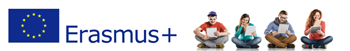 ERASMUS+ КЉУЧНА АКЦИЈА 1 – КРЕДИТНА МОБИЛНОСТДРУГИ ПОЗИВ ЗА СТИПЕНДИРАНУ СТУДЕНТСКУ МОБИЛНОСТ НА ВАРШАВСКОМ  УНИВЕРЗИТЕТУ ЗА БИОНАУКЕ, ПОЉСКАСајт  Студијски програмиКонкурс је отворен за:Студенте Пољопривредног факултета Универзитета у Новом Саду  на мастер студијамаОбласт :  081 – Пољопривреда Tрајање конкурса: 05.04. - 06.05. 2019. годинеДокументација за пријаву кандидата (обавезна):Пријавни Ерасмус+ формулар за студенте Копија прве странице пасошаМотивационо писмо на енглеском језику (1 страницa)Биографија студента на енглеском језику (препоручљиво је користити модел  Europass) Препис оцена на српском језику, уз превод на енглескиКопија дипломе/диплома уколико их кандидат поседујеДоказ о знању страног језика: енглески језик, ниво Б2; Предлог уговора о учењу (списак предмета које кандидат намерава да похађа у периоду мобилности, а који ће касније, уколико је кандидат одабран, постати званичан Erasmus+ Learning Agreement Писмо препоруке на енглеском језику од универзитетског професора са УНС-а.Сви обрасци постављени су на сајту УНС-а овде.Пријаве се достављају на: dkrajinovic@polj.uns.ac.rs  са напоменом Пријава за Ераzмус+ мобилност на Варшавском универзитету за бионауке, Пољска.РОК: 06. мај 2019. године 15:00 часоваНакон завршетка конкурса, апликације кандидата који прођу техничку проверу и евалуацију од стране институционалних Еразмус+ координатора на УНС-у, биће достављене Универзитету у Варшави као номинације за стипендирану мобилност. Након тога, кандидат се региструје на WULS online platform, о чему ће му/јој бити послата детаљна упутства. Универзитет у Варшави одлучује о финалној селекцији кандидата сходно броју стипендија намењених Универзитету у Новом Саду. Период мобилности: зимски семестар 2019/2020Трајање мобилности: 5 месециИзнос стипендије: 650 ЕУР месечно плус трошкови путовања 275 ЕУР по особиНАПОМЕНА: Трошак обавезног здравственог осигурања у току трајања мобилности није покривен стипендијом у оквиру програма Ерасмус+.